Załącznik nr 1pieczątka jednostki organizacyjnej……………………………………
(miejscowość i data)Dziekan Wydziału Humanistycznego UMK…….…………………………………………………………………..WNIOSEK 
o indywidualną nagrodę/wyróżnienie Dziekana Wydziału Humanistycznego UMK dla nauczyciela akademickiego*Wnioskuję o przyznanie nagrody indywidualnej / wyróżnienia*……………………………………………………………………………………………………(tytuł, stopień naukowy, imię i nazwisko, jednostka organizacyjna, stanowisko) 
za osiągnięcia w dziedzinie………………………………………………………………………………………………….(naukowej, dydaktycznej, organizacyjnej)Uzasadnienie wniosku: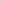 ……………………………………………………………………………………………………………………………………………………………………………………………………………………………………………………………………………………………………………………………………………………………………………………………………………………………………………………………………………………………………………………………………………………………….(podpis wnioskodawcy)Opinia dyrektora instytutu:………..…………………………………………………………………………………………………………………………………………………………………………………………………………………………………….(podpis dyrektora)
*niepotrzebne skreślić